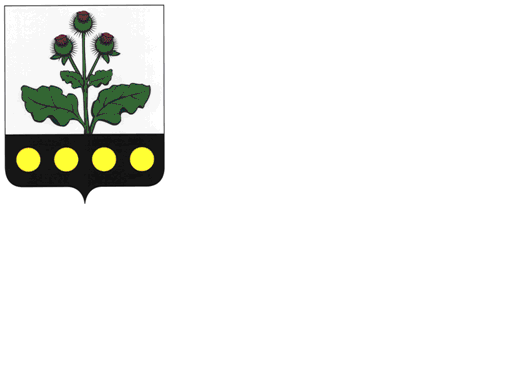 РепьевскийМУНИЦИПАЛЬНЫЙВЕСТНИК№ 17529 сентября 2017 годаофициальное издание«Репьевский муниципальный вестник» - официальное печатное средство массовой информации органов местного самоуправления Репьевского муниципального района для опубликования муниципальных правовых актов, обсуждения проектов муниципальных правовых актов по вопросам местного значения, доведения до сведения жителей Репьевского муниципального района официальной информации о социально-экономическом и культурном развитии Репьевского муниципального района, о развитии его общественной инфраструктуры и иной официальной информации.- Учрежден в декабре 2007 года (решение Совета народных депутатов Репьевского муниципального района от 19.11.2007 года № 221) в соответствии с Федеральным законом «Об общих принципах организации местного самоуправления в Российской Федерации», законом Российской Федерации «О средствах массовой информации», Уставом Репьевского муниципального района.«Репьевский муниципальный вестник» состоит из трех разделов:- в первом разделе публикуются решения и иные нормативные акты Совета народных депутатов Репьевского муниципального района;- во втором разделе публикуются нормативные правовые акты администрации Репьевского муниципального района;- в третьем разделе публикуются нормативные правовые акты органов местного самоуправления сельских поселений Репьевского муниципального района редакционный Совет:-Шорстов Дмитрий Александрович – И.о. главы администрации муниципального района;-Черкашин Евгений Константинович – начальник юридического отдела администрации муниципального района;-Пахомов Денис Иванович – главный специалист юридического отдела администрации муниципального района;Тираж – 17 экземпляров;Распространяется – бесплатно, согласно списку рассылки, определяемому администрацией Репьевского муниципального района.Изготовлен - администрацией Репьевского муниципального района: с. Репьевка, пл. Победы, д.1 тел. Для справок (47374) 2-27-04.РАЗДЕЛ 2АДМИНИСТРАЦИЯ РЕПЬЕВСКОГО МУНИЦИПАЛЬНОГО РАЙОНА ВОРОНЕЖСКОЙ ОБЛАСТИПОСТАНОВЛЕНИЕ«06» сентября 2017 г. №289с. РепьевкаВ целях приведения муниципальных нормативных правовых актов администрации муниципального района в соответствие действующему законодательству, администрация Репьевского муниципального района постановляет:1. В постановление администрации Репьевского муниципального района от 20.02.2016 г. №64 «Об утверждении административного регламента администрации Репьевского муниципального района Воронежской области по представлению муниципальной услуги «Выдача специального разрешения на движение по автомобильным дорогам тяжеловесного и (или) крупногабаритного транспортного средства в случае, если маршрут, часть маршрута тяжеловесного и (или) крупногабаритного транспортного средства проходят по автомобильным дорогам местного значения муниципального района, по автомобильным дорогам местного значения, расположенным на территориях двух и более поселений в границах муниципального района, и не проходят по автомобильным дорогам федерального, регионального или межмуниципального значения, участкам таких автомобильных дорог» (далее – Постановление) внести следующее изменение:подпункт 2.4.4 пункта 2.4. части 2 административного регламента администрации Репьевского муниципального района Воронежской области по представлению муниципальной услуги «Выдача специального разрешения на движение по автомобильным дорогам тяжеловесного и (или) крупногабаритного транспортного средства в случае, если маршрут, часть маршрута тяжеловесного и (или) крупногабаритного транспортного средства проходят по автомобильным дорогам местного значения муниципального района, по автомобильным дорогам местного значения, расположенным на территориях двух и более поселений в границах муниципального района, и не проходят по автомобильным дорогам федерального, регионального или межмуниципального значения, участкам таких автомобильных дорог», утвержденного Постановлением, признать утратившим силу.2. Настоящие постановление вступает в силу после официального опубликования.АДМИНИСТРАЦИЯ РЕПЬЕВСКОГО МУНИЦИПАЛЬНОГО РАЙОНА ВОРОНЕЖСКОЙ ОБЛАСТИПОСТАНОВЛЕНИЕ«25» сентября 2017 г. №305с. РепьевкаВ соответствии с законом Воронежской области от 28.12.2007 г. № 175-ОЗ «О муниципальной службе в Воронежской области», администрация Репьевского муниципального района Воронежской области постановляет:Признать утратившим силу постановление администрации Репьевского муниципального района от 29.07.2009 г. № 150 «О перечне должностей муниципальной службы, по которым классные чины присваиваются без сдачи квалификационного экзамена». И.о. главы администрации муниципального района                                                                                                                                    Д.А. ШорстовАДМИНИСТРАЦИЯ РЕПЬЕВСКОГО МУНИЦИПАЛЬНОГО РАЙОНА ВОРОНЕЖСКОЙ ОБЛАСТИПОСТАНОВЛЕНИЕ«25» сентября 2017 г. №307с. РепьевкаВ соответствии со статьей 19 Федерального закона от 5 апреля 2013 года №44-ФЗ «О контрактной системе в сфере закупок товаров, работ, услуг для обеспечения государственных и муниципальных нужд», постановлением администрации Репьевского муниципального района Воронежской области от 23 декабря 2016 года № 277 «Об утверждении правил определения нормативных затрат на обеспечение функций органов местного самоуправления Репьевского муниципального района Воронежской области, включая подведомственные казенные учреждения», а также в целях повышения эффективности бюджетных расходов и организации процесса бюджетного планирования, администрация Репьевского муниципального района постановляет:1. В приложение №4, утвержденное постановлением администрации муниципального района от 30.12.2016г. №287 «Об утверждении нормативных затрат на обеспечение функций администрации Репьевского муниципального района Воронежской области, включая подведомственные казенные учреждения» (далее – Постановление) внести следующие изменения:1.1.Таблицу 9. «Нормативы на техническое обслуживание и регламентно-профилактический ремонт» изложить в следующей редакции:«9. Затраты на содержание имущества, не отнесенные к затратам на содержание имущества в рамках затрат на информационно-коммуникационные технологии Примечание: Количество работ для МКУ «Центр физической культуры и спорта» Репьевского муниципального района Воронежской области может отличаться от приведенного в зависимости от решаемых им задач, при этом закупка осуществляется в пределах доведенных ему лимитов бюджетных обязательств.».1.2.Таблицу 11. «Нормативы на приобретение ценных подарков, кубков, грамот» считать утратившей силу.1.3. Таблицу 15. «Нормативы на приобретение горюче-смазочных материалов для заправки уборочной техники» изложить в следующей редакции:«15. Нормативы на приобретение горюче-смазочных материалов для заправки уборочной техники».1.4. Таблицу 16. «Нормативы на приобретение спортоборудования и инвентаря» считать утратившей силу.1.5. Таблицу 17. «Нормативы на приобретение прочих товаров, работ и услуг для содержания центра» считать утратившей силу.2. Настоящее постановление вступает в силу со дня его официального опубликования.АДМИНИСТРАЦИЯ РЕПЬЕВСКОГО МУНИЦИПАЛЬНОГО РАЙОНА ВОРОНЕЖСКОЙ ОБЛАСТИПОСТАНОВЛЕНИЕ«29» сентября 2017 г. №308с. РепьевкаВ целях приведения муниципальных нормативных правовых актов администрации муниципального района в соответствие действующему законодательству, администрация Репьевского муниципального района постановляет:1. В постановление администрации Репьевского муниципального района от 01.03.2017 г. №58 «Об утверждении порядка выплаты единовременной материальной помощи лицам, оказавшимся в трудной жизненной ситуации» (далее – Постановление) внести следующее изменение:часть 6 порядка выплаты единовременной материальной помощи лицам, оказавшимся в трудной жизненной ситуации, утвержденного Постановлением, дополнить пунктом 5 следующего содержания:« 5) справку администрации сельского поселения по месту жительства об участии одного из членов семьи заявителя в социально значимых работах в предшествующем месяце.».2. Настоящие постановление вступает в силу после официального опубликования.О внесении изменения в постановление администрации Репьевского муниципального района от 20.02.2016 г. №64 И.о. главы администрациимуниципального районаД.А. ШорстовО признании утратившим силу постановления администрации Репьевского муниципального района от 29.07.2009 г. № 150О внесении изменений в постановление администрации Репьевского муниципального района от 30.12.2016г. № 287 «Об утверждении нормативных затрат на обеспечение функций администрации Репьевского муниципального района Воронежской области, включая подведомственные казенные учреждения»№ п/пНаименование услугСтоимость в год, руб.1Техническое обслуживание и регламентно-профилактический ремонт систем пожарной сигнализации60000,002Техническое обслуживание и регламентно-профилактический ремонт технических средств охраны30000,003Техническое обслуживание и регламентно-профилактический ремонт технических средств котельной158000,004Затраты на оплату услуг по обслуживанию и уборке помещений.763000,00№ п/пНаименование товаров Ед. изм.Кол-во,  л. годПредельная стоимость единицы товара, руб.  1Бензин марки АИ-92л.40045,00И.о. главы администрации муниципального районаД.А.ШорстовО внесении изменения в постановление администрации Репьевского муниципального района от 01.03.2017 г. №58 «Об утверждении порядка выплаты единовременной материальной помощи лицам, оказавшимся в трудной жизненной ситуации» И.о. главы администрациимуниципального районаД.А. Шорстов